                     Ementa Mediterrânica    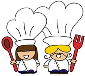 Pão diário (mistura). Pode ser solicitada a  Ficha Técnica do Pão aos funcionários.Pão diário (mistura). Pode ser solicitada a  Ficha Técnica do Pão aos funcionários.               Ementa Mediterrânica    Pão diário (mistura). Pode ser solicitada a  Ficha Técnica do Pão aos funcionários. Pão diário (mistura). Pode ser solicitada a  Ficha Técnica do Pão aos funcionários. Semana de 06 a 10 de janeiroSemana de 06 a 10 de janeiroVE
(KJ)VE
(Kcal)Lip.
(g)AG Sat.
(g)HC
(g)Açúcares
(g)Proteínas (g)Sal
(g)Segunda-FeiraSopaPrimavera (batata, cenoura, cebola, ervilha, azeite  e sal)332,779,51,20,215,05,02,00,1Segunda-FeiraPratoAlmondegas estufadas com esparguete2331461,324,13,836,02,722,90,3Segunda-FeiraSaladaAlface, beterraba e pepino176,542,20,50,15,95,83,70,1Segunda-FeiraSobremesaPera, clementina, maçã319,776,40,50,216,916,71,1006 Terça-FeiraSopaGrão-de-bico com nabo (batata,nabo, grão de bico, cenoura, cebola, azeite e sal)439,6105,11,90,219,78,32,40,1Terça-FeiraPratoPescada à Gomes de Sá (batata,pescada, ovo cozido, cebola, azeitonas pretas, azeite, sal, salsa, alho e louro)1533,0366,414,82,624,02,033,71,1Terça-FeiraSaladaAlface, couve-roxa e pimento119,128,50,30,03,93,52,80,0Terça-FeiraSobremesaDióspiro, pera, maçã319,776,40,50,216,916,71,1007 Quarta-FeiraSopaEspinafres com cenoura (batata, cenoura, espinafres, cebola, azeite,  alho e sal)415,399,33,40,513,92,82,90,1Quarta-FeiraPratoCozido de feijão com carne de porco e massa cotovelinho---2726,6---34,4---17,70,1Quarta-FeiraSaladaAlface, pepino e tomate85,620,50,50,12,72,71,60,1Quarta-FeiraSobremesaAbacaxi, laranja, maçã319,776,40,50,216,916,71,1008 Quinta-FeiraSopaAgrião (batata, cenoura, cebola, alho, azeite, agrião e sal)430,2102,83,40,614,43,33,40,1Quinta-FeiraPratoMaruca cozida com batata, cenoura e feijão verde---2114,3---19,2---23,30,1Quinta-FeiraSaladaCouve em juliana, pepino e tomate130,431,20,50,14,03,92,80,0Quinta-FeiraSobremesaBanana, pera, clementina, pudim319,776,40,50,216,916,71,100910     Sexta-FeiraSopaCreme de abóbora com feijão-verde ( batata, abóbora, feijão verde, cebola, azeite e sal)300,571,81,40,213,03,71,80,110     Sexta-FeiraPratoFrango estufado com ervilhas e arroz branco (frango, ervilhas, tomate, cebola, alho, azeite, sal e salsa)1945,8465,19,91,936,62,655,90,310     Sexta-FeiraSaladaMilho, beterraba e cenoura249,459,70,40,011,55,82,60,110     Sexta-FeiraSobremesaLaranja, pera, maçã319,776,40,50,216,916,71,10Semana de 13 a 17 de janeiroSemana de 13 a 17 de janeiroVE
(KJ)VE
(Kcal)Lip.
(g)AG Sat.
(g)HC
(g)Açúcares
(g)Proteínas (g)Sal
(g)Segunda-FeiraSopaFeijão branco com couve-lombarda (batata, couve lombarda, feijão branco, cenoura, cebola, azeite e sal)418,199,91,40,217,76,64,20,1Segunda-FeiraPratoPescada gratinada com alecrim e arroz de cenoura (pescada, cenoura ripada, cebola,  azeite, sal, salsa, sumo de limão,alho, alecrim e pão ralado)1506,4360,09,31,440,31,827,20,3Segunda-FeiraSaladaAlface, pepino e tomate 134,532,10,70,13,83,73,00,1Segunda-FeiraSobremesaPera, tangerina, kiwi319,776,40,50,216,916,71,1013 Terça-FeiraSopaFeijão verde (batata, cenoura, feijão verde, cebola, azeite e sal)349,785,61,30,21,36,42,10,1Terça-FeiraPratoJardineira de Vitela (ervilhas, cenoura, carne de vitela e batata)---40520,2---16,9---38,50,3Terça-FeiraSaladaCenoura, couve-roxa e beterraba182,143,50,20,08,37,52,60,1Terça-FeiraSobremesaMaçã, pera, laranja319,776,40,50,216,916,71,1014Quarta-FeiraSopaAlho-francês (batata, cenoura, cebola, alho francês, azeite e sal)391,793,61,50,317,17,33,10,1Quarta-FeiraPratoSolha frita com arroz de feijão2151,1514,47,41,290,12,519,20,1Quarta-FeiraSaladaCouve em juliana, pepino e tomate130,431,20,50,14,03,92,80,0Quarta-FeiraSobremesaDióspiro, laranja, maçã319,776,40,50,216,916,71,1015 Quinta-FeiraSopaMacedónia de legumes (batata, feijão verde, ervilhas, cenoura, cebola, nabo, azeite e sal)514,1122,93,40,518,24,74,60,1Quinta-FeiraPratoBife de frango estufado com cogumelos e massa de lacinhos---3067,1---14---46,50,1Quinta-FeiraSaladaAlface, couve roxa e milho211,850,80,60,08,61,32,80,1Quinta-FeiraSobremesaAbacaxi, maçã, tangerina319,776,40,50,216,916,71,101617   Sexta-FeiraSopaEspinafres (espinafres, batata, cenoura, cebola, alho, azeite e sal)352,084,11,80,213,95,03,00,117   Sexta-FeiraPratoAbrótea cozida com batata, grão e cenoura2157,3515,68,41,183,29,7250,117   Sexta-FeiraSaladaAlface, beterraba e tomate9021,60,30,03,53,51,50,117   Sexta-FeiraSobremesaBanana, pera, laranja, gelatina319,776,40,50,216,916,71,10Semana de 20 a 24 de janeiroSemana de 20 a 24 de janeiroVE
(KJ)VE
(Kcal)Lip.
(g)AG Sat.
(g)HC
(g)Açúcares
(g)Proteínas (g)Sal
(g)Segunda-FeiraSopaCreme de brócolos (batata, brócolos, cenoura, cebola, azeite e sal)399,395,41,90,215,15,94,40,1Segunda-FeiraPratoArroz de aves (frango, perú, arroz, cebola, alho, chouriço, azeite, sal, louro, sumo de limão)2443,1583,910,42,662,80,257,80,1Segunda-FeiraSaladaAlface, cenoura e tomate 92,422,10,303,93,71,30,1Segunda-FeiraSobremesaKiwi, laranja, pera319,776,40,50,216,916,71,1020 Terça-FeiraSopaAgrião (batata, cenoura, cebola, alho, azeite, agrião e sal)430,2102,83,40,614,43,33,40,1Terça-FeiraPratoBacalhau cozido com batata, brócolos, cenoura e ovo---2810,1---37---19,70,1Terça-FeiraSaladaTomate, pepino, cebola e milho88,521,20,30,03,33,11,70,1Terça-FeiraSobremesaAbacaxi, pera, maçã,319,776,40,50,216,916,71,1021 Quarta-FeiraSopaCreme de legumes (batata, cenoura, cebola, azeite, sal e mistura de vegetais)287,398,51,40,119,24,713,00,1Quarta-FeiraPratoPá de porco assada com esparguete (pá de porco, cebola, azeite, sal, alho, sumo de limão, noz moscada e salsa)1584,1378,613,63,131,23,632,20,3Quarta-FeiraSaladaAlface, cenoura e couve-roxa80,919,30,203,32,91,50,1Quarta-FeiraSobremesaTangerina, pera, maçã319,776,40,50,216,916,71,1022 Quinta-FeiraSopaSopa da Horta (batata, couve lombarda, feijão branco, curgete, cenoura, cebola, azeite e sal)909,5217,63,80,6335,312,10,1Quinta-FeiraPratoEnsopado de chocos com batata cozida(chocos, cenoura, batata, pimento e tomate)---3931,4---37---66,70,1Quinta-FeiraSaladaCurgete, pepino e tomate93,622,40,503,23,21,50,1Quinta-FeiraSobremesaPera, maçã, clementina, iogurte319,776,40,50,216,916,71,102324   Sexta-FeiraSopaCaldo verde (batata, caldo verde, cebola, alho, azeite sal e chouriço)341,081,61,60,313,54,43,30,124   Sexta-FeiraPratoBife de peru com cogumelos e arroz de ervilhas---37920,5---21---49,20,124   Sexta-FeiraSaladaAlface, cenoura e curgete80,419,20,302,92,71,50,124   Sexta-FeiraSobremesaLaranja, pera, maçã319,776,40,50,216,916,71,10Semana de 27 a 31 de janeiroSemana de 27 a 31 de janeiroVE
(KJ)VE
(Kcal)Lip.
(g)AG Sat.
(g)HC
(g)Açúcares
(g)Proteínas (g)Sal
(g)Segunda-FeiraSopaJuliana (batata, couve, cenoura, cebola, alho, azeite e sal)416994,30,712,22,21,90,1Segunda-FeiraPratoMassada de atum (massa, atum, molho bechamel)-----41322,6-----13,3----38,80,1Segunda-FeiraSaladaAlface, cenoura e beterraba 72,419,70,10,03,53,31,30,1Segunda-FeiraSobremesaLaranja, pera, maçã 319,776,40,50,216,916,71,1027 Terça-FeiraSopaCamponesa (batata, couve lombarda, feijão vermelho, cebola, azeite e sal)847202,43,70,630,23,111,40,1Terça-FeiraPratoPerna de frango assado com massa espiral e mangericão 952227,50,40,1466,68,90,1Terça-FeiraSaladaAlface, milho, tomate e cebola208,850,10,80,08,00,92,70,1Terça-FeiraSobremesaAbacaxi, laranja, pera319,776,40,50,216,916,71,1028 Quarta-FeiraSopaGrão com nabiças (batata, grão, cenoura, cebola, alho, nabiças, azeite e sal)994,9237,85,30,736,05,210,80,1Quarta-FeiraPratoFiletes de pescada no forno com jardineira de legumes1960,7468,69,01,458,27,537,60,1Quarta-FeiraSaladaCouve em juliana, pepino e tomate130,431,20,50,14,03,92,80,1Quarta-FeiraSobremesaMaçã, clementina, kiwi, arroz doce319,7610,376,4145,80,51,70,20,916,927,616,712,01,14,7029 Quinta-FeiraSopaCreme de couve-flor (batata, couve-flor, cenoura, cebola, alho, nabo, azeite e sal)454,4108,63,20,416,24,83,60,1Quinta-FeiraPratoArroz à Valenciana (ervilhas, carne de porco, arroz, miolo de camarão)---3808,8---25---49,50,1Quinta-FeiraSaladaAlface, beterraba e pepino176,542,20,50,15,95,83,70,1Quinta-FeiraSobremesaPera, maçã, banana319,776,40,50,216,916,71,103031  Sexta-FeiraSopaAbóbora e alho francês (batata, abóbora, alho francês, cenoura, cebola, azeite e sal)302,072,21,40,213,15,52,00,231  Sexta-FeiraPratoSalmão grelhado com batata cozida, brócolos e cenoura---421183---15,9---47,80,131  Sexta-FeiraSaladaCouve roxa, pimento e tomate91,521,90,40,03,73,41,40,131  Sexta-FeiraSobremesaLaranja, maçã, pera319,776,40,50,216,916,71,10